Használati, és kezelési útmutató a Léda  típusú tradicionális festett szkíta íjhoz.Felajzás: Akasszuk az ideg egyik végét az íj akasztófülébe. Ügyeljünk rá hogy az ideg az íjon kialakított barázdába feküdjön.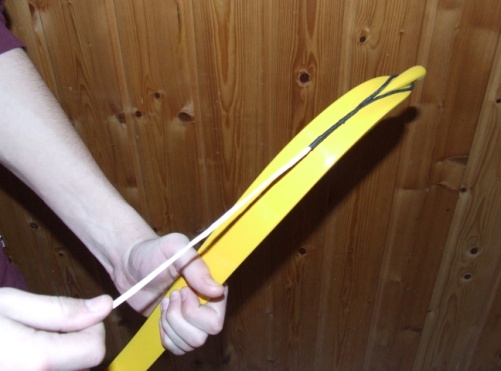 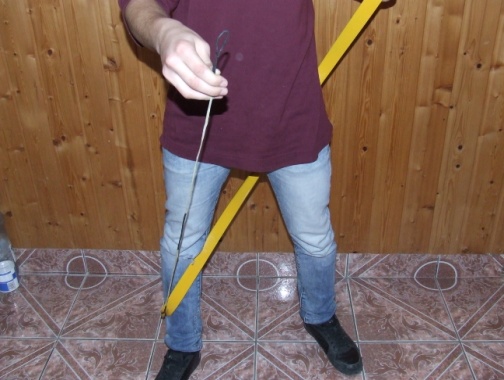 A beakasztott fül alulra kerül. Az ideg szabadon lévő  részét jobb kezünkbe fogjuk . 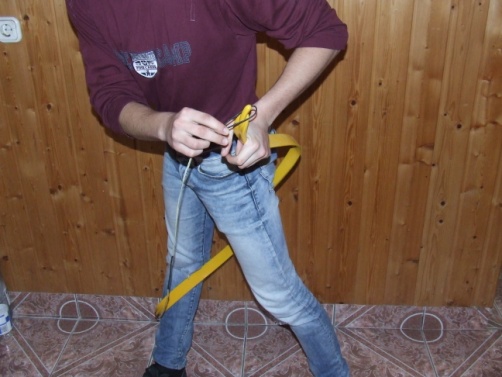 Bal kezünkkel az íj másik karját finoman előre nyomjuk és az idegfület beakasszuk .                                                                                                                                                       Ügyeljünk rá hogy az íj markolatának közepe a combunk felső felénél támaszkodjon .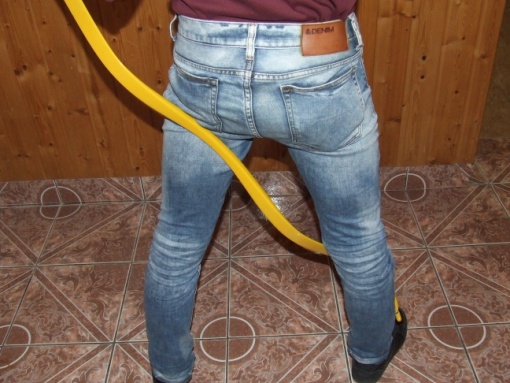 Ezután az íjat finoman húzzuk meg meggyőződve arról ,hogy az ideg mindkét vájatban                                                                                                                                                                                  középen fekszik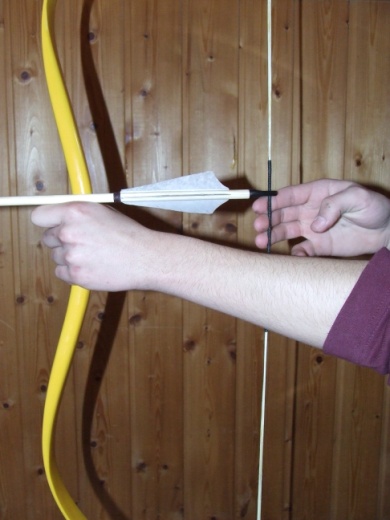 Húzás és oldás: A Léda típusú íj maximális húzáshossza 30” A bemérési húzáshossza 28” Ne húzzuk  	az íjat tartósan 28” fölé .Jobb kezünkkel egyenletesen húzzuk az íjat ügyelve arra, hogy minden lövésnél ugyanúgy és ugyanakkorát húzzunk. Így a lövéseink is egyenletesebbek lesznek.Az íjat üresen (nyílvessző nélkül ) ne oldjuk .Ez kárt tehet az íjtestben, vagy az idegben.Tisztítás: Az íjtest tisztítására használjon száraz vagy enyhén nedves törlőkendőt . A festék nem áll 	ellent erős tisztítószereknek, vagy vegyszereknek . Az ideghez használjon száraz törlőkendőt. kiszáradás vagy szálkásodás esetén méhviasszal kell kezelni . Egy darab méhviaszt húzzunk végig  8-10 alkalommal az ideg bandázs nélküli részén hosszirányban majd egy világos színű törlőkendővel töröljük le róla a felesleget. Tárolás: Az íjat leajzott állapotban fektetett helyzetben kell tárolni . Ne támassza hosszú ideig  falnak ,	     ne tegye fűtőtestre Hulladékkezelés: Ha az íj bármilyen okból használhatatlanná válik veszélyes hulladéknak minősül. Ne dobja kukába vagy Tűzbe. Juttassa vissza az eladóhoz, vagy szállítsa veszélyes anyag           gyűjtőhelyre.Gratulálok az új Léda  íjához .Eredményes sportoláshoz jó egészséget kíván a gyártó Kis József www.pontmi.com    www.ijaszharc.hu   Kis József   renbo76@gmail.com   70/2629253